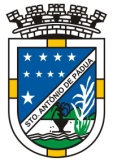 ANEXO II AO EDITAL 074/2022 DECLARAÇÃO DE CONHECIMENTO DO TRAJETORazão social: ________________________________________________________________CNPJ: ____________________________Contato: __________________________________Endereço: ___________________________________________________________________(QUALIFICAÇÃO DA EMPRESA), DECLARA que conhece todo o trajeto a ser percorrido pelo transporte e que os veículos ofertados atendem às especificações da legislação nacional de trânsito, bem como as exigências do Termo de Referência.                         _______________________________________                                (assinatura do representante legal da empresa)                                          nome do representante legal da empresa                                                         carimbo com CNPJ